БАШҠОРТОСТАН РЕСПУБЛИКАҺЫ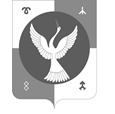 ЕЙӘНСУРА РАЙОНЫМУНИЦИПАЛЬ РАЙОНЫНЫҢАБЗАН АУЫЛ СОВЕТЫАУЫЛ БИЛӘМӘҺЕ СОВЕТЫСОВЕТ СЕЛЬСКОГО ПОСЕЛЕНИЯ АБЗАНОВСКИЙ СЕЛЬСОВЕТ МУНИЦИПАЛЬНОГО РАЙОНАЗИАНЧУРИНСКИЙ РАЙОНРЕСПУБЛИКИ БАШКОРТОСТАН     ҠАРАР                                                                                                        РЕШЕНИЕ    03 ноябрь    2021 й.	                    № 20/	5                            03 ноября  2021 г.                                                                                 РЕШЕНИЕОб утверждении положения о порядке рассмотрения заявок сельскохозяйственных организаций и крестьянских (фермерских) хозяйств о продаже земельных долей из земель сельскохозяйственного назначения и принятия решений о продаже земельных долейВ соответствии с Федеральным законом от 06.10.2003  № 131-ФЗ «Об общих принципах организации местного самоуправления в Российской Федерации», Федеральным законом от 24 июля 2002года № 101-ФЗ «Об обороте земель сельскохозяйственного назначения» Уставом сельского поселения Абзановский сельсовет муниципального района Зианчуринский район Республики Башкортостан Совет депутатов   сельского поселения Абзановский сельсовет муниципального района Зианчуринский район Республики Башкортостан решил:1.Утвердить Положение о порядке рассмотрения заявок сельскохозяйственных организаций и крестьянских (фермерских) хозяйств о продаже земельных  долей из земель сельскохозяйственного назначения и принятия решений о продаже земельных долей» (далее – Решение) согласно приложению.1.1. Изложить Положение о порядке рассмотрения заявок сельскохозяйственных организаций и крестьянских (фермерских) хозяйств о продаже земельных долей из земель сельскохозяйственного назначения и принятия решений о продаже земельных долей в прилагаемой редакции, согласно приложению 1.  2. Разместить на официальном сайте в сети «Интернет» Глава сельского поселения                                                     Н.Х.Бикбулатов                                                                                   Приложение №1                                                                                                                             к  решению Совета  сельского поселения                                                                                                                            Абзановский сельсовет  муниципального                                                                                                         района  Зианчуринский район                                                                                                    Республики Башкортостан                                                                                              от 03.11.2021 г. № 20/5Положение о порядке рассмотрения заявок сельскохозяйственных организаций и крестьянских (фермерских) хозяйств о продаже земельных долей из земель сельскохозяйственного назначения и принятия решений о продаже земельных долей Общие положения.        1.1. Настоящее Положение определяет порядок рассмотрения заявок и принятия решений о продаже земельных долей, находящихся в собственности сельского поселения Абзановский сельсовет муниципального района Зианчуринский район Республики Башкортостан, признанных в установленном порядке невостребованными, а также земельных долей, в отношении которых осуществлен отказ от права собственности, расположенных на земельном участке, находящегося в долевой собственности сельского поселения Абзановский сельсовет муниципального района Зианчуринский район Республики Башкортостан. Земельные доли могут быть проданы сельскохозяйственной организации или крестьянскому (фермерскому) хозяйству, использующим земельный участок, находящийся в долевой собственности, в соответствии с пунктом 4 статьи 12 Федерального закона от 24 июля 2002 года № 101-ФЗ «Об обороте земель сельскохозяйственного назначения».        2. Порядок рассмотрения заявок сельскохозяйственных организаций и крестьянских (фермерских) хозяйств и принятия решений о продаже земельных долей, лицам, использующим земельный участок, находящийся в долевой собственности.        2.1. В течение шести месяцев со дня возникновения права муниципальной собственности сельского поселения Абзановский сельсовет муниципального района Зианчуринский район Республики Башкортостан (далее – сельское поселение) на земельную долю Администрация сельского поселения  вправе продать эту земельную долю сельскохозяйственной организации или крестьянскому (фермерскому) хозяйству, использующим земельный участок, находящийся в долевой собственности. Указанные сельскохозяйственная организация или крестьянское (фермерское) хозяйство вправе приобрести земельную долю, находящуюся в муниципальной собственности, по цене, определяемой как произведение 15 процентов кадастровой стоимости одного квадратного метра такого земельного участка и площади, соответствующей размеру этой земельной доли.        2.2. Не позднее чем в течение одного месяца со дня возникновения права муниципальной собственности на земельную долю, Администрация сельского поселения  размещает на своем официальном сайте в сети "Интернет" информацию о возможности приобретения земельной доли на условиях, указанных в п.2.1. настоящего Положения. Указанная информация размещается также на информационных щитах, расположенных на территории сельского поселения.       2.3. Лица, заинтересованные в приобретении земельной доли, подают заявления (форма заявления отражена в приложении № 1) в администрацию сельского поселения на имя Главы сельского поселения (далее Главе поселения).       К заявлению прилагаются:- копии и подлинники документов, либо заверенные копии, удостоверяющих личность гражданина или подтверждающих регистрацию юридического лица;- копии и подлинники документов, либо заверенные копии документов, подтверждающих статус заявителя как сельскохозяйственной организации или крестьянского (фермерского) хозяйства;- документы, подтверждающие использование земельного участка, находящегося в долевой собственности, в котором планируется осуществить продажу земельных долей.       Сельскохозяйственные организации или крестьянские (фермерские) хозяйства для реализации преимущественного права покупки земельных долей могут не являться сособственниками земельных долей на земельном участке, в котором будет осуществляться продажа земельных долей, принадлежащих муниципальному образованию, однако ими должны быть представлены документы, подтверждающие их использование по целевому назначению.       Право на приобретение данной земельной доли имеют сельскохозяйственные организации или крестьянские (фермерские) хозяйства, использующие земельный участок, находящийся в долевой собственности и обратившиеся с заявлением и указанными в п.2.3 настоящего Положения документами, в срок, не превышающий шести месяцев со дня возникновения права муниципальной собственности на указанную земельную долю.        2.4. Уполномоченный специалист Администрации о сельского поселения принимает заявления, сверяет в случае необходимости копии документов с их подлинниками и передает Главе поселения для рассмотрения.       2.5. Глава сельского поселения рассматривает поступившие заявления и прилагаемые к ним документы в течение 30 дней со дня регистрации письменного обращения и принимает решение о продаже, либо отказе в продаже данной земельной доли. В течение трех дней после принятия решения издается постановление администрации сельского поселения о продаже земельной доли в соответствии с пунктом 4 статьи 12 Федерального закона от 24 июля 2002 года №101-ФЗ «Об обороте земель сельскохозяйственного назначения». Готовое постановление передаётся заинтересованному лицу лично под роспись или отправляется по почте с уведомлением.       В случае отказа в продаже земельной доли, администрацией  сельского поселения подготавливается письменный ответ заявителю об отказе в продаже данной земельной доли с обоснованием причин отказа и направляется по почте или вручается лично.       2.6. Для принятия решения о продаже земельной доли и заключения договора купли- продажи не требуется ожидать окончание шестимесячного срока со дня возникновения права муниципальной собственности на указанную земельную долю. Земельная доля продается первому обратившемуся с заявлением лицу, при условии соответствия ему требованиям, установленным в п.2.3 настоящего Положения. В случае несоответствия требованиям, установленным в п. 2.3 настоящего Положения земельная доля продается второму лицу, обратившемуся с заявлением на условиях, установленным в п. 2.3 настоящего Положения.       2.7 На основании постановления администрации сельского поселения Абзановский сельсовет в течение 30 дней, но не позднее шести месяцев со дня возникновения права муниципальной собственности заключается договор купли-продажи земельной доли.       2.8. Государственная регистрация права на земельную долю осуществляется в соответствии с Федеральным законом от 21 июля 1997 года №122-ФЗ «О государственной регистрации прав на недвижимое имущество и сделок с ним».       2.9. Если после истечения шести месяцев с момента возникновения права муниципальной собственности на данную земельную долю, при условии надлежащего информирования, в администрацию сельского поселения не поступило заявление от использующих земельный участок из земель сельскохозяйственного назначения сельскохозяйственных организаций и (или) крестьянских (фермерских) хозяйств и договор купли-продажи не заключен, администрация  сельского поселения в течение года с момента возникновения права муниципальной собственности на данную земельную долю обязана выделить земельный участок, в счёт принадлежащих муниципальному образованию земельной доли или земельных долей, при условии не нарушения при этом требований к образуемым земельным участкам.                           Приложение № 2                                                                                                                             к  решению Совета  сельского поселения                                                                                                                            Абзановский сельсовет  муниципального                                                                                                         района  Зианчуринский район                                                                                                    Республики Башкортостан                                                                                              от 03.11.2021 г. № 20/5ЗАЯВЛЕНИЕ О ПРИОБРЕТЕНИИ ЗЕМЕЛЬНОЙ ДОЛИ Заявитель:1.1. ___________________________________________________________________________(полное наименование юридического лица/фамилия, имя, отчество физического лица)1.2. ____________________________________________________________________________(адрес (место нахождения) юридического/физического лица, телефон)1.3. _____________________________________________________________________________(ОГРН, ИНН, дата государственной регистрации, серия и номер документа о внесении в ЕГРЮЛ/серия и номер паспорта, кем и когда выдан)На основании п. 4 статьи 12 Федерального закона от 24.07.2002Г. №101-ФЗ «Об обороте земель сельскохозяйственного назначения»просит продать земельную долю из земель сельскохозяйственного назначения в количестве ______  баллогектар и площадью ____________ кв. м., кадастровый номер _________________________________________________________________Приложения:1.___________________________________________________________________________________________________________________________________________________________________2.___________________________________________________________________________________________________________________________________________________________________3.___________________________________________________________________________________________________________________________________________________________________Дата___________________________Заявитель______________________________________________________________________________________________________________________________________________________________________________________________________________________________________________(должность, Ф. И. О., подпись уполномоченного лица, ссылка на документ, подтверждающий полномочия лица, подписавшего заявление, действовать от имени лица (лиц), право на подписание данного заявления)